Annexe feuille de route n°4 :Lecture : 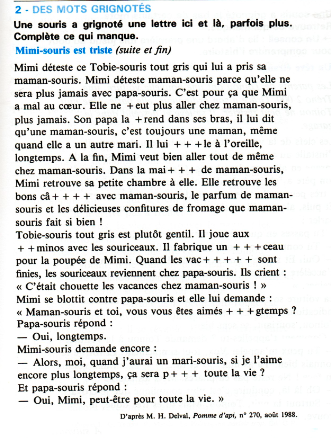 Conjugaison :Classe les phrases dans le tableau : Hier, il a fêté ses 7 ans.Je suis en classe de CE1.Avant, je ne savais ni lire, ni écrire. Aujourd’hui, je vais à la piscine. Plus tard, tu voyageras beaucoup.Demain, nous irons au cinéma. Entoure/Surligne les phrases écrites au présent.Demain, il pleuvra. Aujourd’hui, je vais au parc. Quand le jour se lèvera, nous rentrerons à la maison. En ce moment, j’écris une lettre. Entoure puis recopie la phrase écrite au futur.Aujourd’hui Lulu se roule dans l’herbe. Demain, Lulu se roulera dans l’herbe. Mathématiques : Problème du jour : Parcours mathématiques : droite graduée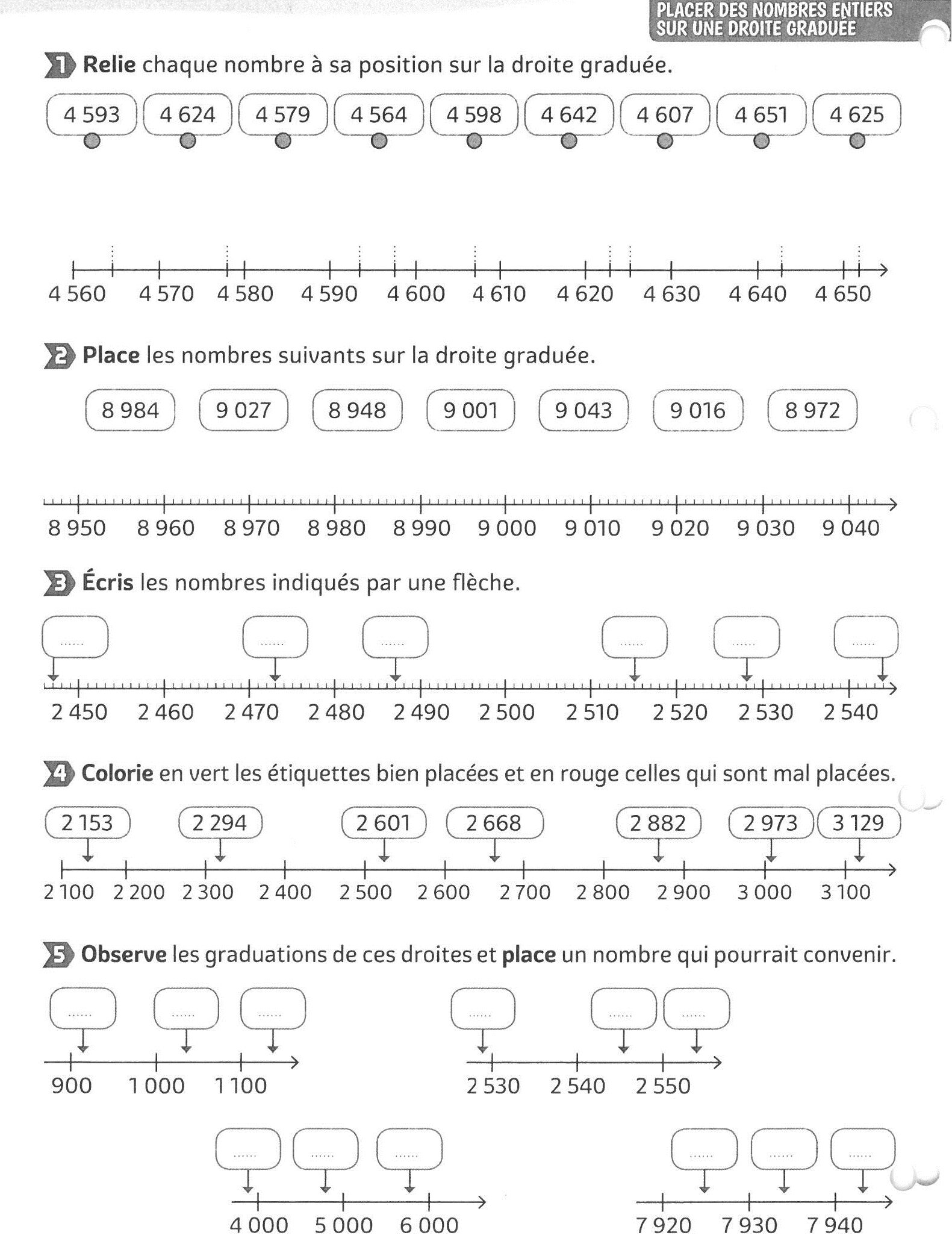 Questionner le monde : Expérience : arc en ciel à la maison Matériel : Un plat à gratin Une lampe de pocheDe l’eau1 feuille blanche1 miroir Remplissez la moitié du plat à gratin d’eauImmerger la moitié du miroir en bisais au bord du platAllumez la lampe de poche, et éclairez la partie immergée (dans l’eau) du miroirPlacez votre feuille blanche au niveau du reflet de la lumièrer Un arc-en-ciel apparait !Activité artistique 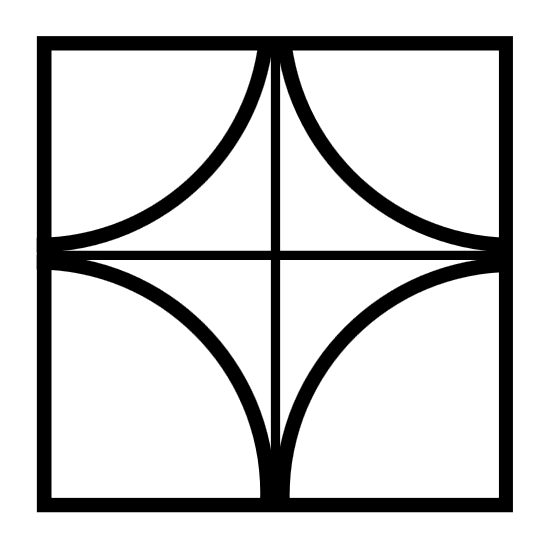 PasséPrésentFuturDans un magasin, il y a 63 glaces. 8 de ces glaces sont au citron, les autres à la vanille. Combien y a-t-il de glaces à la vanille?Dans un magasin, il y a 63 glaces. 8 de ces glaces sont au citron, les autres à la vanille. Combien y a-t-il de glaces à la vanille?Schéma : Réponse :